ПРЕСС-РЕЛИЗНа вопросы о недвижимости ответит Кадастровая палата1 марта 2017 года филиал Кадастровой палаты по Красноярскому примет участие в проведении Единого дня консультации, в ходе которого любой желающий сможет задать вопросы, касающиеся его дома, квартиры, земельного участка и т.д.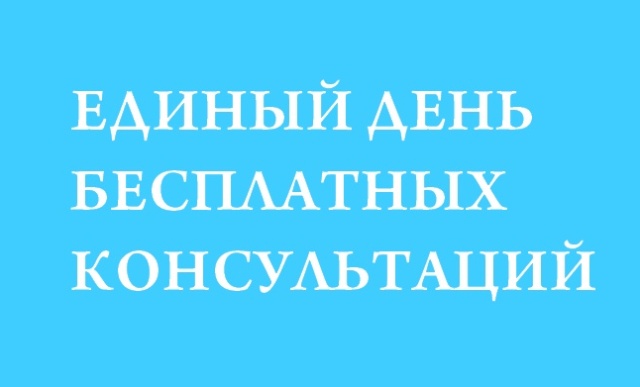 Получение консультаций в пунктах приема и выдачи документов Кадастровой палаты будет возможно по следующим адресам: - г. Красноярск, ул. Подзолкова, 3; - г. Красноярск, ул. 52-й квартал, 3; - г. Ачинск, ул. 7-й микрорайон, 28 Б;- г. Заозерный, ул. Мира, 54; - г. Канск, ул. Коростелева, 36; - г. Минусинск, ул. Штабная, 60 А; - г. Назарово, ул. Мира,11, стр. 1, здание КГБУ «МФЦ»; - г. Норильск, ул. Талнахская, 20; - г. Уяр, ул. Ленина, 85; - г. Шарыпово, 6-ой мкр-н, 27;- пгт. Тура, ул. Суслова, д. 5; - п. Березовка, ул. Центральная, 19; - р.п. Емельяново, пер. Кооперативный, 7. Для лиц, не имеющих возможности посетить офисы Кадастровой палаты, предусмотрен вариант консультирования по телефону: 8 (391) 228-66-70, при наборе соответствующего дополнительного номера, указанного в таблице:	Кроме того, в части предоставления услуг в электронном виде, а также по вопросам, касающимся приема и выдачи документов, будет реализована возможность онлайн помощи посредством Skype. Для консультации по электронным услугам в строке поиска Skype потребуется набрать и вызвать пользователя с ником yfedorova@24.kadastr.ru. Для консультации по вопросам, касающимся приема и выдачи документов, в строке поиска Skype потребуется набрать и вызвать пользователя с ником ayaroshenko@24.kadastr.ru. Вниманию кадастровых инженеров! 1 марта 2018 года с 13-00 до 20-00 вы сможете задать вопросы, касающиеся государственного кадастрового учета:-	земельных участков по телефону 8 (391) 228-66-70 (дополнительный 2392);-	объектов капитального строительства по телефону 8 (391) 228-66-70 (дополнительный 2456).   Также получить консультацию можно посетив кабинет 1-35 в офисе приема и выдачи документов по адресу: г. Красноярск, ул. Петра Подзолкова, 3п/пТема консультацииДополнительный номер телефона1Предоставление услуг Росреестра в электронном виде24712Предоставление сведений ЕГРН  2205, 26773Кадастровая стоимость объектов капитального строительства 25854Кадастровая стоимость земельных участков 22735Внесение в ЕГРН сведений об особо охраняемых природных территориях, охотничьих угодьях, территориях опережающего социально-экономического развития 21786Технические ошибки в местоположении границ ЗУ, пересечении границ ЗУ                   23217Сведения о расположении объектов недвижимости на ЗУ 26368Внесение сведений о границах зон с особыми условиями использования территорий, территорий объектов культурного наследия и установления ограничений в хозяйственной деятельности на объекты недвижимости в связи с установлением данных зон и территорий23269Кадастровое деление, системы координат, пространственный анализ221210Обработка документов, в части формирования сведений в ЕГРН и осуществления проверки на соответствие таких сведений актуальным записям ЕГРН об объекте капитального строительства 2463, 2456, 2150, 215611Обработка документов, в части формирования сведений в ЕГРН и осуществления проверки на соответствие таких сведений актуальным записям ЕГРН о земельном участке 2591, 2392, 2340